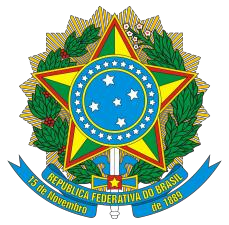 MINISTÉRIO DA EDUCAÇÃOSECRETARIA DE EDUCAÇÃO PROFISSIONAL E TECNOLÓGICAINSTITUTO FEDERAL DE EDUCAÇÃO, CIÊNCIA E TECNOLOGIA DE MINAS GERAIS CAMPUS OURO PRETORua Pandiá Calógeras, nº 898, Bairro Bauxita, Ouro Preto, CEP 35400-000, Estado de Minas Gerais                    TERMO DE CONSENTIMENTO LIVRE E ESCLARECIDO Acredito ter sido suficientemente informado a respeito do projeto de Ensino “TÍTULO DO PROJETO DE ENSINO”. Ficou claro que a minha participação é isenta de despesas e que tenho garantia de esclarecer minhas dúvidas a qualquer tempo. Concordo voluntariamente em participar deste projeto e poderei retirar o meu consentimento a qualquer momento, antes ou durante o mesmo, sem penalidade ou prejuízo ou perda de qualquer benefício que eu possa ter adquirido.Data 	/ 	/ 	                        Assinatura do aluno participanteNome: 	Endereço:  	RG.:  	Fone: ( )  	Data 	/ 	/ 	                 Assinatura do (a) Coordenador(a) do projeto1